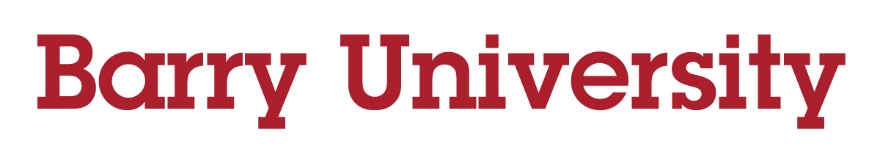 Dear Healthcare Provider:Your patient has requested a Specialized Housing Accommodation on the basis of a disability. In order to consider his/her request, we need documentation from you. Please note that a sentence from you stating that the student is in your care, has a disability, and needs a private room is not sufficient. Documentation requirements are:A letter from you, on your letterhead, that includes all of the following information:A diagnostic statement explaining the patient’s disability.A sentence or two explaining the current impact of (or limitation imposed by) the disability, as it relates to the need for specialized housing.A statement about the type of specialized housing you suggest (e.g., an ADA equipped room; a private room; a private bath; etc.). The housing features that are recommended for the student as a result of the disability (e.g., grab bars in the shower).An indication of the level of need for the specialized housing, and the consequences of not receiving it (e.g., life threatening; cannot use campus housing without the accommodation; etc.)Please note that many students would like to have a private room, but availability is limited. The information you provide will help us prioritize requests. For example, stress, mild anxiety, and some depression are common among college students, especially new freshmen.  For returning students, previous conflict with a roommate may lead them to feel the need for a private room. In these cases, a referral to the University’s Center for Counseling may be a more appropriate recommendation. The credentials of the diagnosing professional (e,g,, area of specialization, printed name, and license number).Please sign the letter.